L’ISTOPATOLOGIA DEL POLMONE DI INTERESSE FORENSE 10.30 Rossana Cecchi: La reattività polmonare e relativa IHC 12.00: Giovanni Pierucci e Antonio Osculati: Le alterazioni del contenuto aereo 13.00: Lunch14.40: Francesco Ventura: Le polmoniti15.40: Giovanni Pierucci: La putrefazione  17.40:  Chiusura Seminario SEDE del Seminario: Istituto di Medicina Legale/Anatomia Umana, Via A. Gramsci 14, Ospedale Maggiore, Parma La quota di partecipazione al Corso è di Euro 30.00. E’aperto a tutti gli iscritti al GIPF La quota annuale di iscrizione al GIPF è di Euro 50,00.Le quote dovranno essere versate attraverso un bonifico sul C/C bancario intestato a Prof. Francesco Ventura presso CARIGE Ag. 85
IBAN: IT32 K061 7501 5940 0000 2319 480 Il limite massimo di partecipanti al corso è 40. Raggiunto questo numero non potranno essere accettate ulteriori iscrizioni. Si invitano, pertanto, i colleghi interessati ad iscriversi al più presto e ad inviare la scheda di iscrizione assieme alla ricevuta del bonifico al Tesoriere Prof. Francesco Ventura all’indirizzo: francesco.ventura@unige.itIl Presidente  Prof.ssa Rossana Cecchi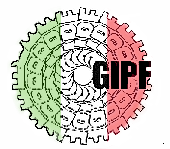 